Об отмене постановления администрации города Канска от 07.06.2016 №510В соответствии с Федеральным законом от 25.06.2002 №73-ФЗ «Об объектах культурного наследия (памятниках истории и культуры) народов Российской Федерации», на основании Положения о Службе по государственной охране объектов культурного наследия Красноярского края, утвержденного постановлением Правительства Красноярского края от 01.04.2015 №152-п,руководствуясь статьями 30, 35 Устава города Канска, ПОСТАНОВЛЯЮ:          1. Отменить постановление администрации города Канска от 07.06.2016 №510 «Об утверждении административного регламента по предоставлению муниципальной услуги «Предоставление информации об объектах культурного наследия местного значения, находящихся на территории муниципального образования, включенных в единый государственный реестр объектов культурного наследия (памятников истории и культуры) народов Российской Федерации, находящихся на территории муниципального образования»», в связи с отсутствием полномочий на предоставление данной услуги у муниципального образования г. Канск.          2. Внести в постановление администрации города Канска от 27.02.2019 №152 «Об утверждении перечней муниципальных услуг, предоставление которых организуется в КГБУ «Многофункциональный центр предоставления государственных и муниципальных услуг» города Канска и отмене некоторых постановлений администрации г. Канска» следующие изменения:- исключить из Приложения №1 пункт 33.- исключить из Приложения №2 пункт 30.3. Ведущему специалисту Отдела культуры администрации г. Канска (Н.А. Велищенко) разместить данное постановление на официальном сайте муниципального образования город Канск в сети Интернет, в газете «Канский вестник».4. Контроль за исполнением настоящего постановления возложить на заместителя главы города по экономике и финансам (Н.В. Кадач), на заместителя главы города по социальной политике (Ю.А. Ломова).5. Постановление вступает в силу со дня подписания.Исполняющий обязанностиглавы города Канска			                                         П.Н. Иванец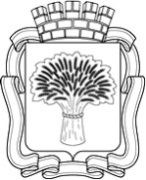 Российская ФедерацияАдминистрация города Канска
Красноярского краяПОСТАНОВЛЕНИЕРоссийская ФедерацияАдминистрация города Канска
Красноярского краяПОСТАНОВЛЕНИЕРоссийская ФедерацияАдминистрация города Канска
Красноярского краяПОСТАНОВЛЕНИЕРоссийская ФедерацияАдминистрация города Канска
Красноярского краяПОСТАНОВЛЕНИЕ02.12.2019 г.№1151